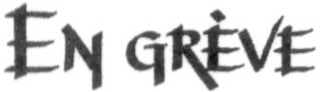 «Je te montrerai le chemin que tu dois suivre.» (Psaume 32.8) Merci Seigneur! J'en ai tellement besoin ... Chaque matin, je me tiens debout sur la grève de ma journée: il faut mettre la barque à l'eau et tu connais mes pensées lorsque je regarde au large ...Mais toi, qui es la Lumière du monde, par-dessus les vagues qu'il va falloir affronter, tu traces un chemin de clarté. Que je me déplace à gauche ou à droite sur le rivage de mon hésitation, dans ton amour, ton rayon me suivra. Je te fixe, Seigneur de ma joie, car ceux qui tournent leurs regards vers toi ont le visage rayonnant; et n'attends-tu pas que nous devenions enfants de Lumière?